Csongrád Város PolgármesterétőlSzáma: Önk/50-2/2024.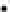 Témafelelős: Dr. Juhász László 							ELŐTERJESZTÉSCsongrád Városi Önkormányzat Képviselő-testülete 2024. március 21-ei üléséreTárgy: Beszámoló a Csongrádi Hivatásos Tűzoltó-parancsnokság 2023. évi tűzvédelmi tevékenységérőlTisztelt Képviselő-testület!Kajtár István tűzoltó alezredes úr a tűz elleni védekezésről, a műszaki mentésről és a tűzoltóságról szóló 1996. évi XXXI. tv. V. fejezet 30. § /5/ bekezdése alapján elkészítette a Csongrádi Hivatásos Tűzoltó-parancsnokság 2023. évi tűzvédelmi tevékenységéről készült írásos beszámolót, amit a Képviselő-testület elé terjesztek. Kérem a Tisztelt Képviselő-testületet az előterjesztés megvitatására és a határozati javaslat elfogadására.Határozati javaslat Csongrád Városi Önkormányzat Képviselő-testülete megtárgyalta és elfogadja a „Beszámoló a Csongrádi Hivatásos Tűzoltó-parancsnokság 2023. évi tűzvédelmi tevékenységéről” szóló előterjesztéstA Képviselő-testület köszönetét fejezi ki a Tűzoltóság teljes állományának a 2023. évi teljesítményéért.Erről jegyzőkönyvi kivonaton értesítést kap:1. Képviselő-testület tagjai2. Dr. Juhász László jegyző 3. Csongrádi Hivatásos Tűzoltó-parancsnokságCsongrád, 2024. március 14.							   																																																																																																						 		Bedő Tamás  																																																																																																																			polgármester